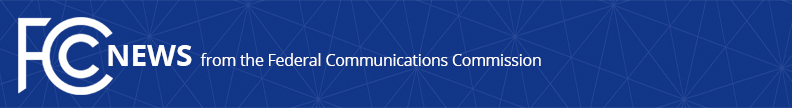 Media Contact: Tina Pelkey, (202) 418-0536tina.pelkey@fcc.govFor Immediate ReleaseCHAIRMAN PAI APPOINTS ALEXANDER SANJENIS ACTING MEDIA ADVISOR WASHINGTON, February 27, 2019—Federal Communications Commission Chairman Ajit Pai announced that Alexander Sanjenis will serve as his acting media advisor.  Mr. Sanjenis replaces Alison Nemeth Steger, who is departing the FCC.“I’m grateful that Alex has agreed to take on this important role,” said Chairman Pai.  “His experience working on a broad range of issues in the Media Bureau will be a tremendous asset as we continue our effort to update our media rules to match the marketplace and technology of today.  I also would like to thank Alison for her outstanding work on many complex proceedings over the last two years in my office and wish her all the best as she leaves the Commission.” Mr. Sanjenis currently serves as a Legal Advisor in the front office of the Media Bureau, and previously served as a staff attorney in the Media Bureau’s Audio Division, where he focused on a wide range of broadcast policy issues including the licensing of translator, noncommercial educational and low power FM stations.  Mr. Sanjenis graduated from the University of Miami School of Law.  He earned his LLM from the American University Washington College of Law and received his undergraduate degree from Georgetown University.The media advisor advises the Chairman on issues primarily covered by the Media Bureau.  The advisor and Bureau staff help lead the agency’s work on promoting innovation in the media marketplace and the policy and licensing programs relating to the media industry, including cable television, broadcast television, and radio. ###
Office of Media Relations: (202) 418-0500ASL Videophone: (844) 432-2275TTY: (888) 835-5322Twitter: @FCCwww.fcc.gov/media-relations  This is an unofficial announcement of Commission action.  Release of the full text of a Commission order constitutes official action.  See MCI v. FCC, 515 F.2d 385 (D.C. Cir. 1974).